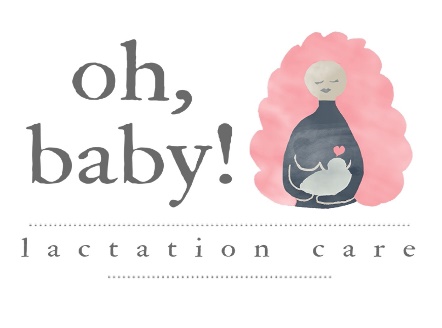 Oh, Baby! Lactation Intake and History FormParent name_________________________________Parent DOB______________Address ___________________________________________________________Phone #_____________________________________Baby’s name (names)_________________________________________________ DOB______________Birthweight_________ Discharge weight____________Pediatrician name and phone #______________________________________________OBGYN Provider and phone #____________________________________________Type of Delivery, place of delivery_____________________________________________Number of pregnancies/children__________________			Medical issues or treatment for parent (thyroid issues or thyroid been tested?) __________________________________________________________________________________________________________________________________________________________________________________________________________________________________________Medical issues or treatment for baby __________________________________________________________________________________________________________________________________________________________________________________________________________________________________________Are you taking any medications, herbals, or supplements now? In the past? Yes ☐ No ☐ ____________________________________________________________________________________________________________________________________________________________ Any birth complications? Yes ☐ No ☐  __________________________________________________________________________________________________________________________________________________________________________________________________________________________________________Recent antibiotic treatment for parent or baby?  Yes ☐ No ☐ ______________________________________________________________________________Any surgeries related to your breasts?      Yes ☐ No ☐ If yes, can you tell us more? __________________________________________________________________________________________________________________________________________________________________________________________________________________________________________Did you experience breast changes in pregnancy? Yes ☐ No ☐Any history of Anxiety/Depression/Postpartum mood disorders? Yes ☐ No ☐ If yes, are you in supportive care now? ____________________________________________________________  ____________________________________________________________________________________________________________________________________________________________Have you breastfed a child before this baby? Yes ☐ No ☐ If so, for how long?________________What are your breastfeeding goals? __________________________________________________________________________________________________________________________________________________________________________________________________________________________________________What challenges to breastfeeding are you facing? __________________________________________________________________________________________________________________________________________________________________________________________________________________________________________Are you pumping? Yes ☐ No ☐  Do you have a pump? What brand? ____________________________________Are you planning to return to work outside the home? Yes ☐ No ☐Do you plan on, or have started birth control planning? Yes ☐ No ☐Do you have dietary restrictions or are practicing any food elimination due to breastfeeding concerns or allergies? ____________________________________________________________________________________________________________________________________________________________Is your family supportive of breastfeeding? Yes ☐ No ☐ If no, tell us more ____________________________________________________________________________________________________________________________________________________________RN/IBCLC Visit Notes: ______________________________________________________________________________________________________________________________________________________________________________________________________________________________________________________________________________________________________________________________________________________________________________________________________________________________________________________________________________________________________________________________________________________________________________________________________________________________________________________________________________________________________________________________